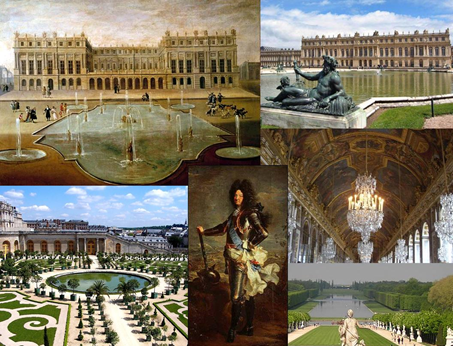 L’absolutisme a Europa, Espanya i a CatalunyaACTIVITATSUnitat 7Activitats extretes de la presentació de Salvador Vila EsteveA partir del mapa de baix i els teus coneixements, respon:Tipus, caràcter i territori representat.Tema.Quines espècies portaven a Europa? Des d’on venia cadascuna? Per què eren tan importants?Descriu, seguint el mapa, la ruta que feien les espècies des d’Orient fins Europa.Explica quins factors, a més del comerç, van propiciar el creixement econòmic del segle XV.Quina classe social va ser la més beneficiada pel creixement econòmic? Per què?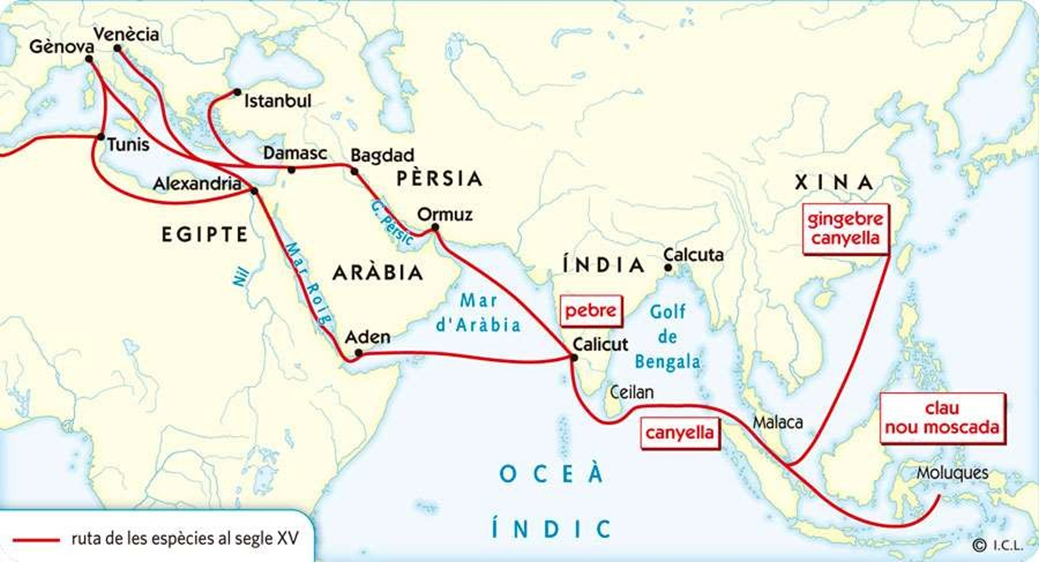 Què és una monarquia autoritària? Amb quin tipus de mecanisme van construir els reis aquest tipus de monarquia al segle XV? Posa tres exemples de monarquies autoritàries A partir del mapa de baix i els teus coneixements, respon:Classificació (tipus, caràcter i territori representat).Tema.Quins són els principals ports d’Europa? En quin mar o oceà es situen la majoria d’ells? Per què?Descriu per on van les rutes comercials marítimes més importants.Quines zones són les de major producció tèxtil i metal·lúrgica?Per què potencien els estats el comerç i la indústria?Explica les noves formes de producció de manufactures que sorgeixen.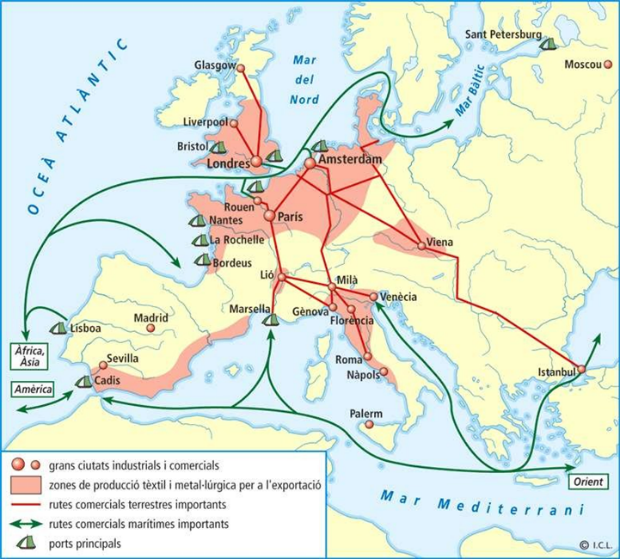 A partir del textos de la pàgina següent, responClassificació de cada text (font, caràcter, d’on s’ha tret, autor i data)Tema conjunt als dos documentsSegons el primer document, d’on li ve el poder als reis? Quin poder tenen? Què passaria si no hi haguessin reis?Amb quin sistema polític relacionaries el primer text? Explica el que sàpigues sobre ell.Què critica el segon text? Amb quins arguments? Qui hauria de tenir el poder legislatiu? Per què?Amb quin sistema polític relacionaries aquest segon text? Explica el que sàpigues sobre ell.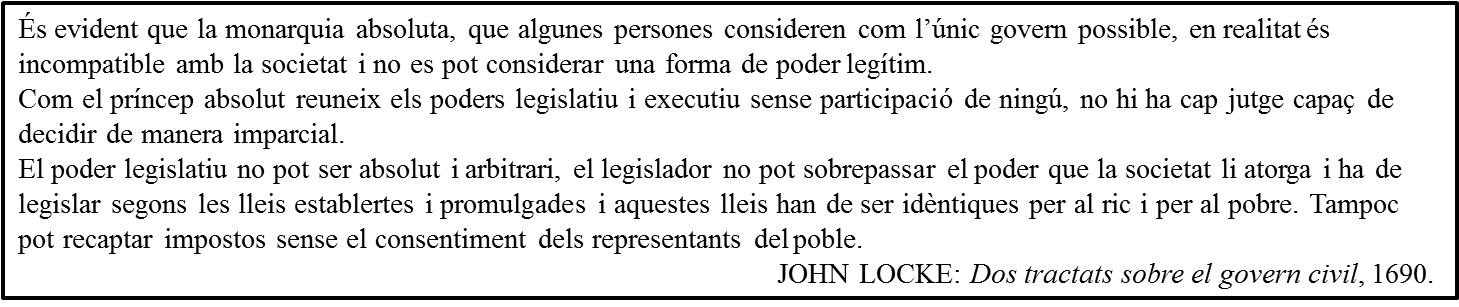 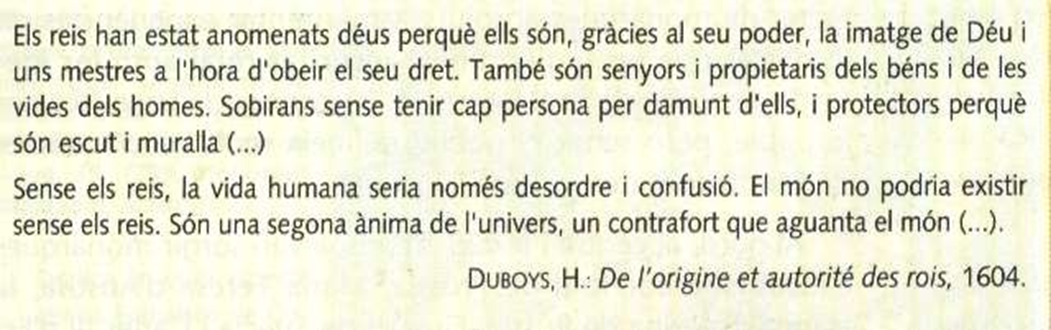 En què es basa la ciència moderna? Explica el mètode científic Indica quines van ser les principals aportacions de Copèrnic, Galileu, Descartes i NewtonQuè eren les acadèmies científiquesA partir del mapa de baix i els teus coneixements, respon:Classificació (tipus, caràcter i territori representat).Tema.Quan i com es produeix la unió dinàstica de les corones de Castella i Aragó?Quins territoris conquisten i quan els Reis Catòlics?Quin objectiu tenia la seva política exterior? Quins instruments utilitzaren?Per què diem que Isabel la Catòlic imposa una monarquia autoritària a Castella?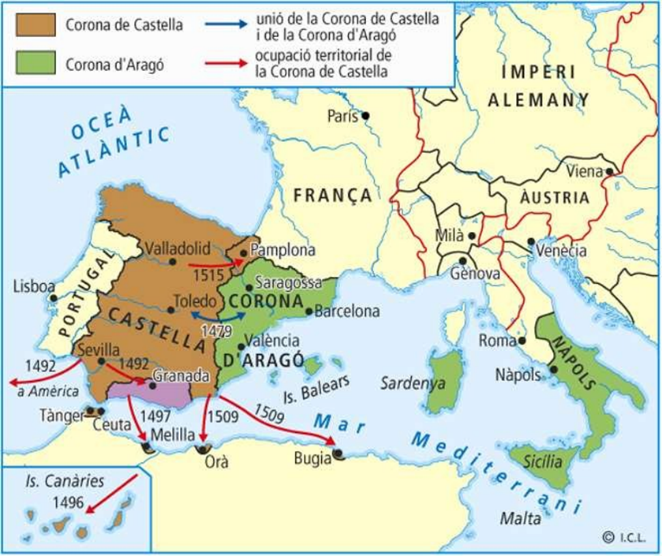 A partir del text, responClassificació (font, caràcter, d’on s’ha tret, autors i informació sobre ells, data)TemaQuè ordena l’edicte? Per què? Què havien intentat fer abans?Què era la Inquisició que apareix al text?Per què feien això? Què van fer amb la població musulmana?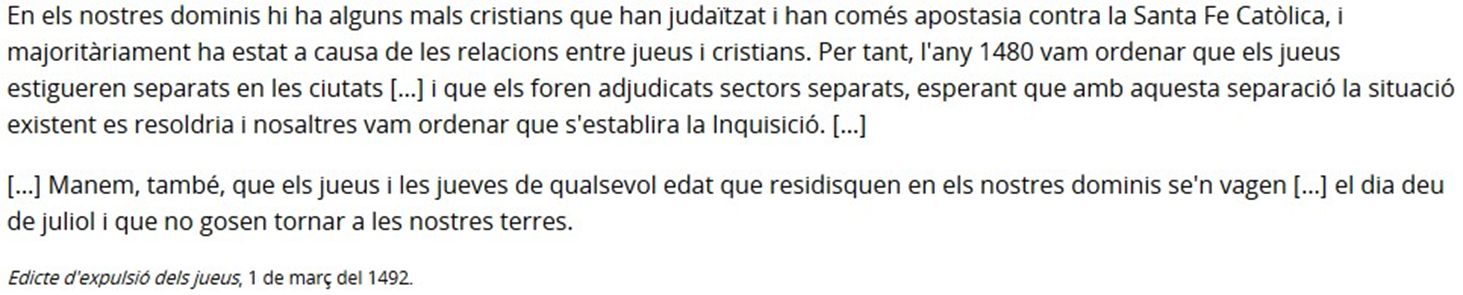 A partir del mapa de baix i els teus coneixements, respon:Classificació (tipus, caràcter i territori representat).Tema.Indica quins territoris dels que apareixen al mapa hereta Carles V i de qui hereta cadascun d’ells.Quins territoris conquesta Carles V? Contra qui?Quins altres territoris que no apareixen al mapa també formen part de l’imperi de Carles V?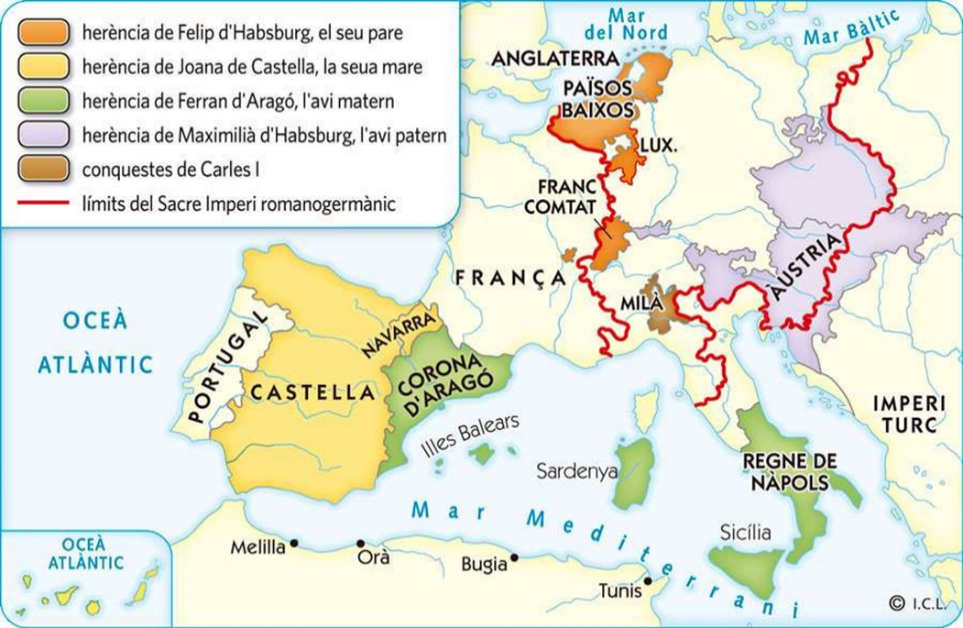 A partir del text de la pàgina següent, responClassificació (font, caràcter, d’on s’ha tret, autors i informació sobre ells, destinatari, data)TemaResumeix amb les teves paraules les quatre peticions dels comunersPer què hi havia malestar entre els habitants de Castella i la Corona d’Aragò?En què va consistir la revolta de les Comunitats?Quina altra revolta interna va patir Carles V? Explica-la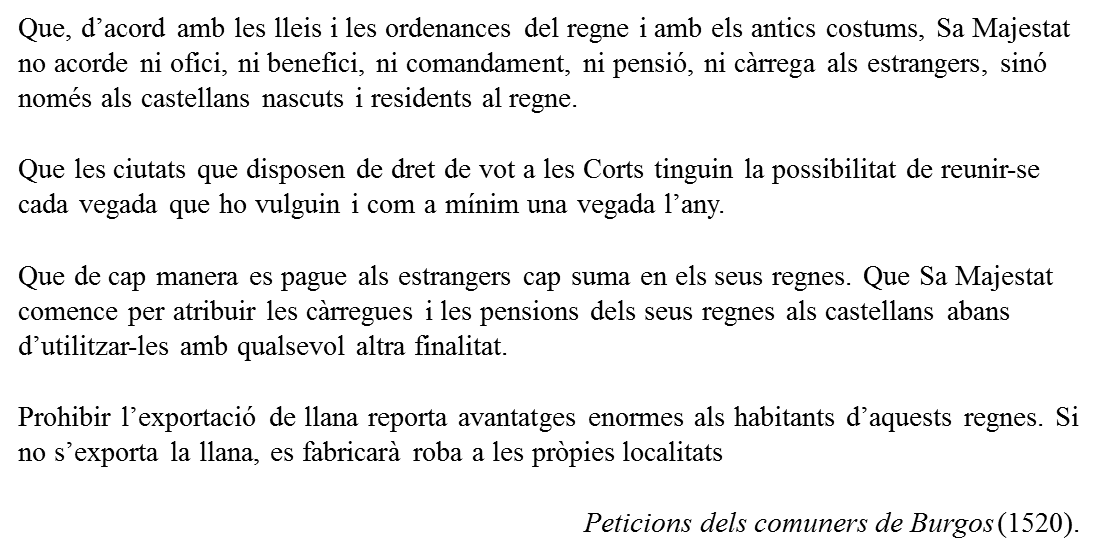 A partir del mapa, respon Classifica el mapa (tipus, caràcter i territori representat)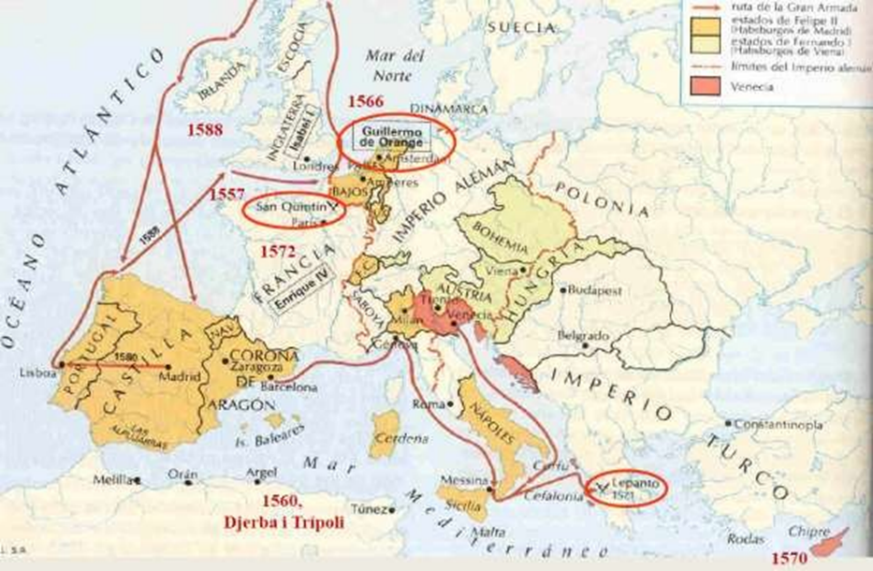 TemaQuins territoris va heretar Ferran del seu germà Carles V? Quins territoris formaven part de l’imperi de Felip II a Europa? Quins altres territoris que no apareixen al mapa tenia?Descriu la ruta de la Gran Armada o Armada Invencible i diu que li va passar.Amb cercles apareixen marcats la resta de problemes exteriors de Felip II: indica quins són i explica’lsExplica què va fer políticament Felip II als regnes de la monarquia hispànica i quins problemes interns va patirA partir dels següents documents, respon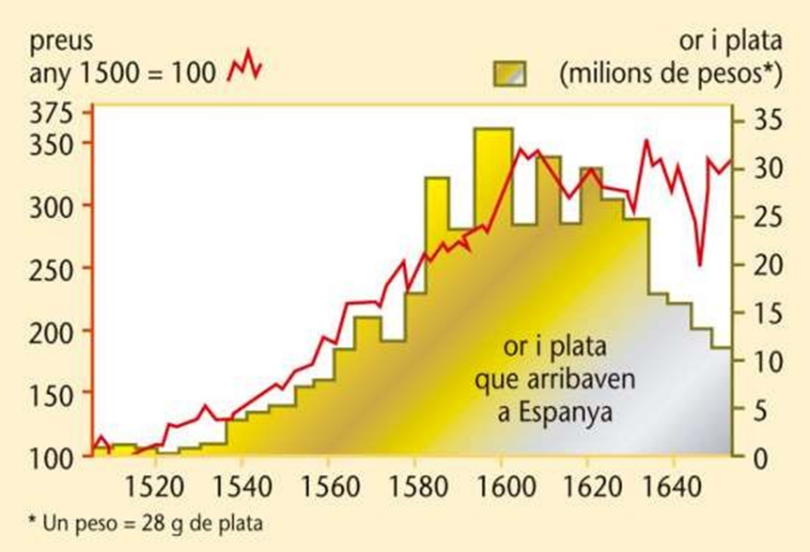 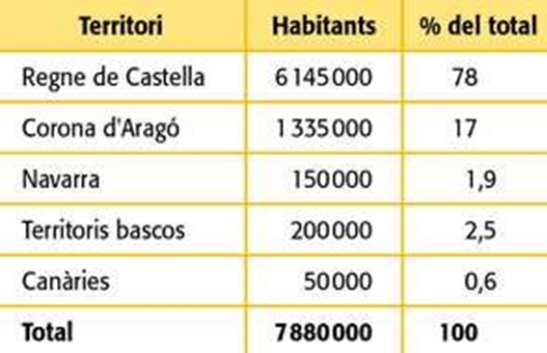 Classificació: tipus i caràcter de cada documentTema de cada documentDescriu les quatre fases de l’arribada d’or i plata d’Amèrica que podem trobar en el primer document (mínim quatre línies i fent servir xifres)Descriu l’evolució dels preus en el primer documentQuina relació hi ha entre l’arribada d’or i plata i l’evolució dels preus? Per què?Quina activitat econòmica era la més important al segle XVI? Quines creixen més?Què li passa a l’economia en el segle XVII?Quin territori tenia més habitants? Quants? Quin el segueix? Amb quants? Quins tenen  menys habitants?Explica la demografia dels segles XVI i XVIICompleta el quadre resum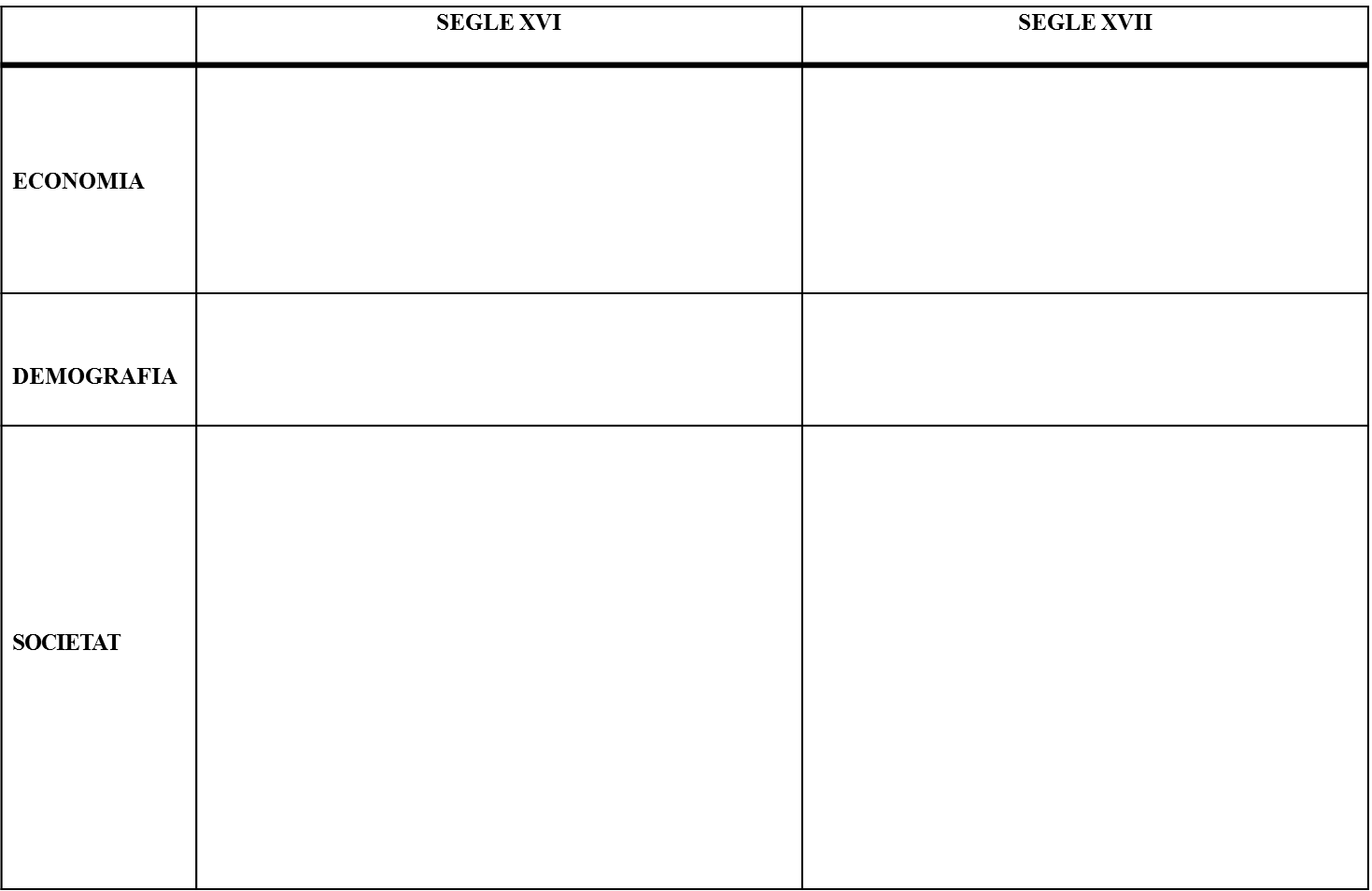 A partir dels mapes, responClassificació de cadascun dels mapes (tipus, caràcter i territori)Tema conjunt als dos mapesSegons el primer mapa, quins territoris van protagonitzar moviments independentistes o secessionistes en 1640? Com van acabar? En quins altres llocs van haver revoltes o conspiracions?Quina guerra representa el segon mapa? Quin rei i quin privat la van declarar? A qui va enfrontar?Quins territoris van perdre al 1648? En quina pau? Què va suposar aquesta pau?Quins territoris es van perdre el 1659? En quina pau? Amb quin país es va signar la pau?Quins territoris es van perdre el 1659? En quin tractat de pau?Explica els aspectes més importants dels regnats de Felip III i Carles II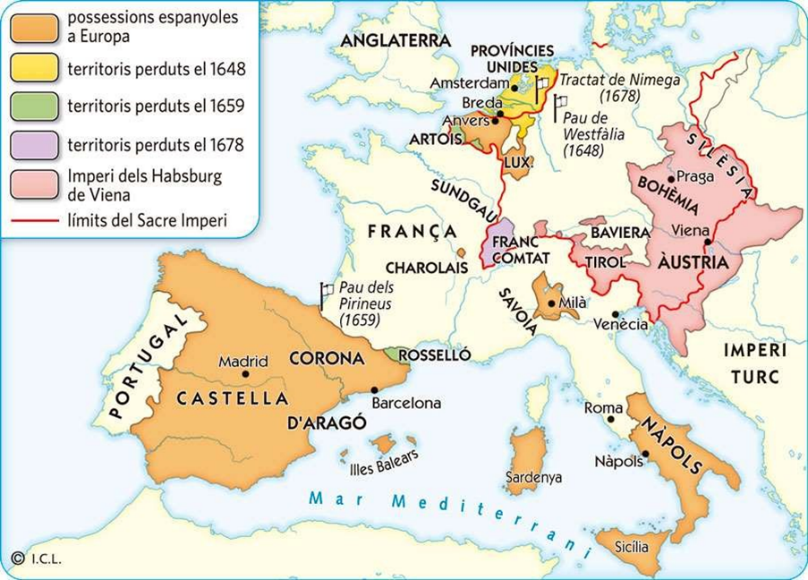 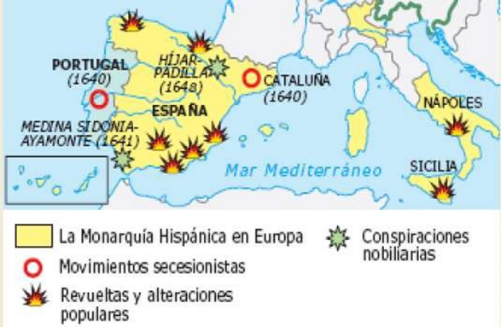 